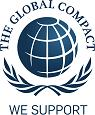 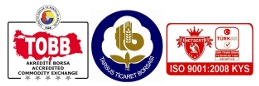 Sayın,ÜYEMİZ	Teminat ve Stopaj                                         TARSUS                                                                                                                                                22983031.1174.TTB.622.03.02/        Bilindiği üzere; Vergi Usul kanununda düzenlendiği üzere Borsa tescili ile üretilen ürünlerden gelir vergisi miktarına  % 50 vergi muafiyeti sağlanmıştır.Bu muafiyetin gerçekleşmesi ve muafiyetli verginin takibi ve sorumluluğu  164 Seri Nolu Gelir Vergisi Genel Tebliği ile Borsalara verilmiştir.193 sayılı GVK’nun 52 ve 53 üncü maddesi ile hüküm altına alınan zirai faaliyetten doğan zirai kazanç ile buna bağlı çiftçilerin elde ettikleri zirai kazançlar, 193. sayılı kanunun 94 üncü maddesine göre tevkifat yapılmak suretiyle vergilendirilerek, satın alan gerçek veya tüzel kişiliklerce zamanında ilgili vergi dairesine yatırılması zorunlu olup, bu alımlardan doğan vergi sorumlulukları ise ancak bu şekilde sona ermektedir.164 Seri Nolu Gelir Vergisi Genel Tebliğinin 4 üncü bölümünde ise; söz konusu zirai ürünlerle ilgili olarak ürünün çiftçiden satın alınması esnasında gelir vergisi tevkif atının (müstahsilden kesilen stopaj) yapılmamış ve ödenmemiş olması halinde, tevkif yoluyla ödenmesi gereken vergi (stopaj) ile gecikme faizi ve gecikme zammından Borsalar ve vergisi tevkif yoluyla ödenmeyen zirai ürünü Borsaya getirenler de müteselsilen sorumlu olacaklardır.Bu itibarla Borsa tescil işlemi sayesinde, % 50 muafiyetle ödenmesi gereken gelir vergisinin ödenmesinde sorumluluğu olan Borsamız, tescil işlemleriniz nedeniyle doğan %50 muafiyetli vergi yi tescil esnasında peşin tahsil etmekte olup, ayrıca tescil işlemlerinizde aksama veya gecikmeye maruz kalmamanız içinde anılan 164 seri nolu gelir vergisinde düzenlenen tedbir yollarını kullanarak 6183 sayılı Amme Alacakları Kanununda düzenlenen teminat usulleri ile de tescil işlemleriniz yapılmaktadır.Teminatla iş yapan üyelerimizin, teminat kapsamları dahilinde tescil işlemlerinin yapılacağı hususunu hatırlatarak,  işlemlerinizde böylesi önemli bir konuya hassasiyet göstermenizi, gerekli anlayış ve kolaylığı sağlamanızı saygılarımızla rica ederiz.Bilgisini rica ederimSaygılarımla,TARSUS TİCARET BORSASIHasan ŞanlıGenel Sekreter Dağıtım : Tüm Üyeler